Supplemental Table 1: List of indicator species collected along the eastern Australian coastline and associated stable isotope values (‰) used to develop the latitudinal δ13C value model to predict habitat range for the great hammerhead shark Sphyrna mokorran. SD = standard deviation. NA = Not available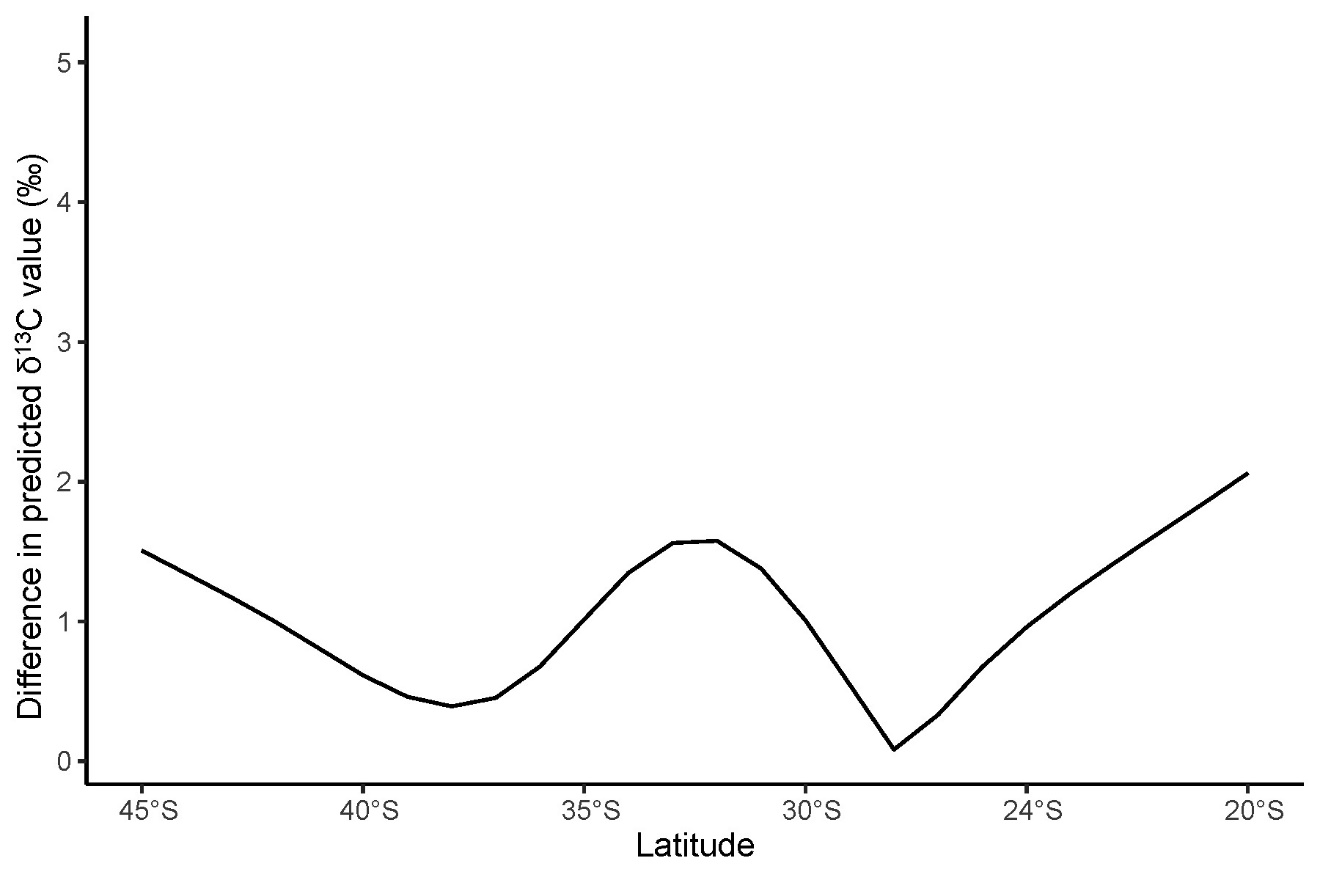 Figure 1: Difference between predicted δ13C values from the sample-driven and mechanistic models.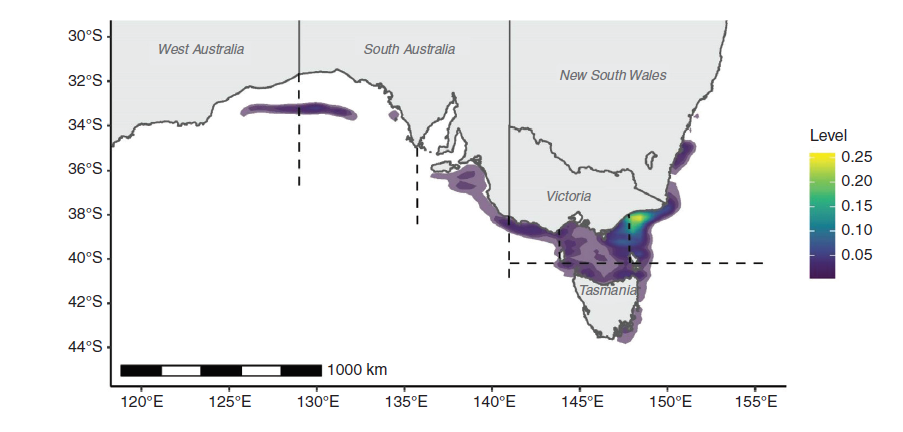 Figure 2: Density of catch records used to indicate geographic range for sawsharks (Pristiophorus nudipinnis and P. cirratus), reproduced from Raoult et al. (2020). These data do not include catches in New South Wales state waters that occur as far north as the Queensland border.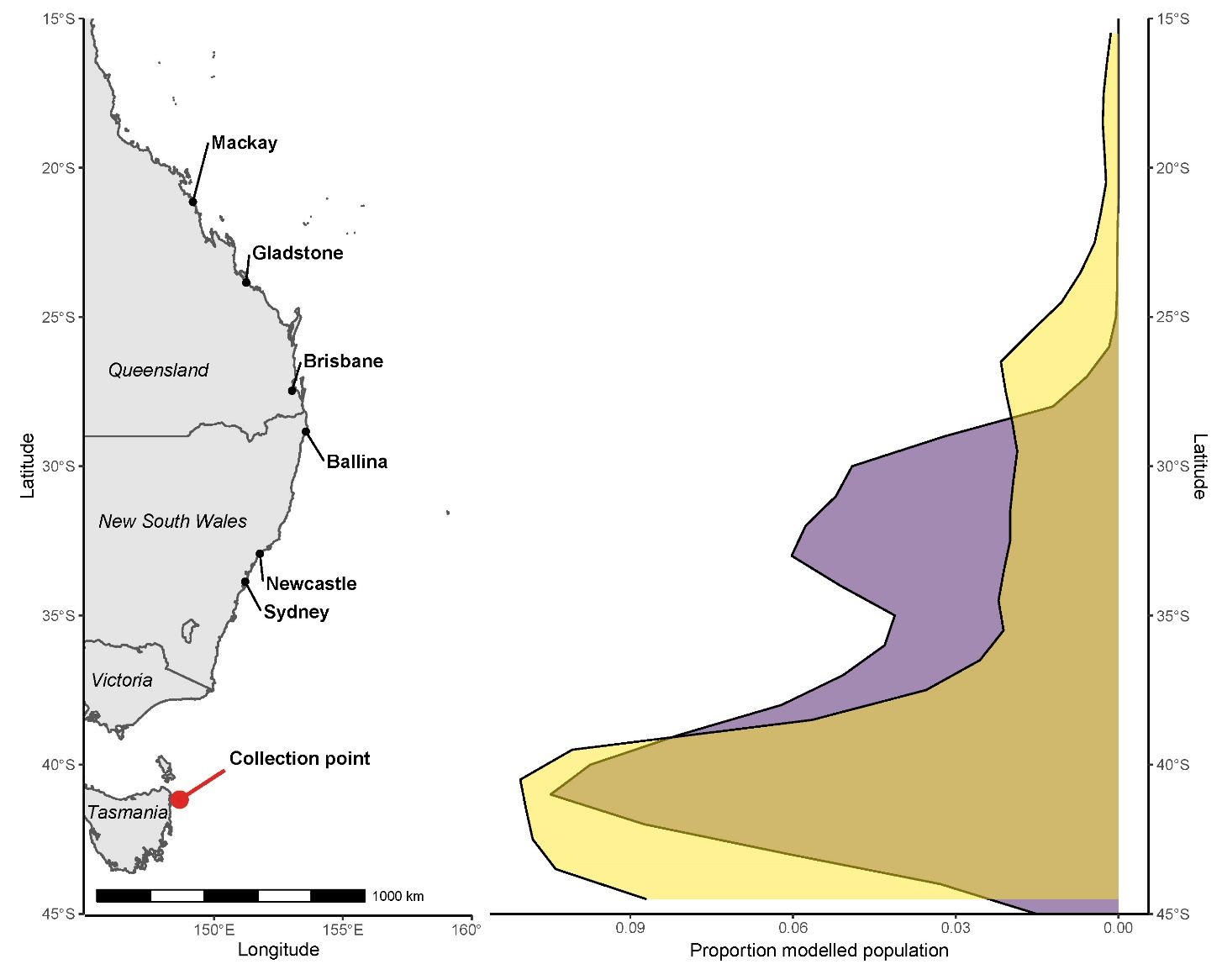 Figure 3: Modelled population habitat of southern sawsharks (Pristiophorus nudipinnis and P. cirratus) inferred from δ13C stable isotope values of muscle tissues of sawsharks and the various marine species used to produce a latitude - δ13C value relationship (purple). Distribution of population from latitudinally summed mechanistic (NEMO-MEDUSA) results included for comparison (yellow). Area where sawshark samples were collected indicated in red.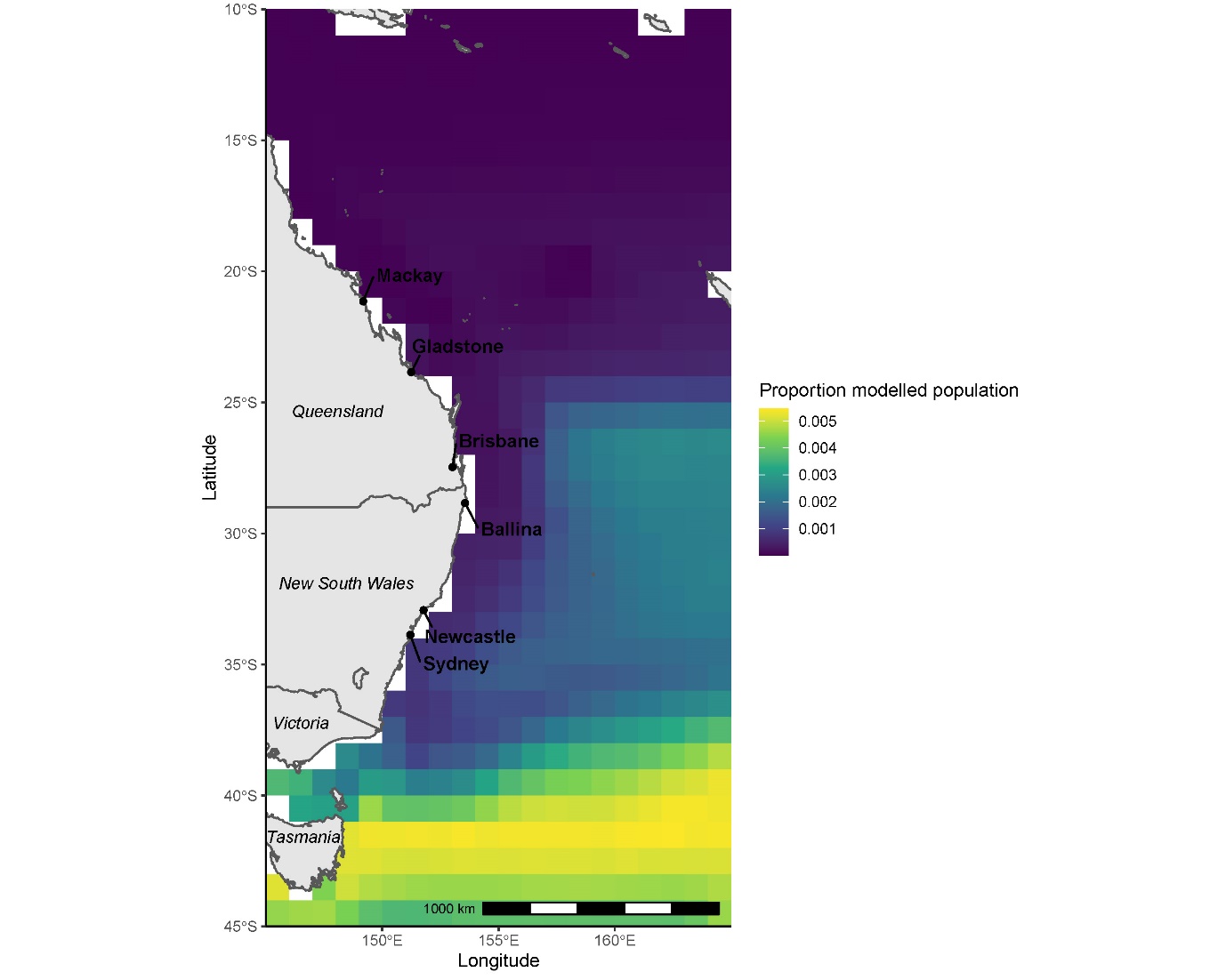 Figure 4: Modelled population habitat of sawsharks (Pristiophorus nudipinnis and P. cirratus) inferred from δ13C stable isotope values of muscle tissues of sawsharks and NEMO-MEDUSA global data.Species nameNδ13C (SD)δ15N (SD)Enrichment-adjusted δ13C (SD)Abudefduf bengalensis11-18.8 (1.6)11.3 (1.1)-20.8 (2.0)Abudefduf sexfasciatus52-18.0 (1.7)9.8 (0.9)-19.4 (1.9)Abudefduf sp.7-19.5 (0.7)10.2 (0.7)-21.0 (0.7)Abudefduf vaigiensis131-19.2 (0.8)10.5 (1)-20.8 (0.9)Acanthurus triostegus12-19.5 (0.3)7.6 (1.3)-19.9 (0.6)Acanturus dussumieri22-19.0 (1.3)8.6 (1.6)-19.9 (1.3)Ambassis jacksoniensis7-19.2 (0.1)11.3 (0.2)-21.2 (0.1)Atypichthys strigatus60-17.7 (0.9)12.3 (0.8)-20.1 (0.8)Brachaluteres jacksonianus4-16.5 (1.3)11.4 (1.7)-18.6 (0.7)Chaetodon auriga21-16.7 (2.0)10.3 (1.5)-18.3 (2.2)Chaetodon citrinellus1-16.9 (NA)9.6 (NA)-18.2 (NA)Chaetodon flavirostris11-16.8 (1.9)10.8 (1.8)-18.6 (2.1)Chaetodon kleinii1-17.5 (NA)9.6 (NA)-18.8 (NA)Chaetodon melannotus1-12.8 (NA)8.0 (NA)-13.4 (NA)Chaetodon rainfordi1-13.2 (NA)8.0 (NA)-13.9 (NA)Chaetodon tricinctus4-15.2 (0.4)8.6 (0.2)-16.1 (0.4)Chaetodon vagabundus8-14.5 (3.2)9.1 (1.3)-15.6 (3.6)Chrysiptera brownriggii12-15.6 (0.6)8.8 (0.2)-16.5 (0.7)Dascyllus aruanus4-12.7 (0.2)9.0 (0.5)-13.7 (0.3)Emmelichthys nitidus9-19.6 (0.4)12.0 (0.2)-23.54 (0.4)Gerres oyena4-18.4 (0.6)12.2 (0.1)-20.8 (0.6)Girella tricuspidata15-16.1 (1.8)12.3 (1.3)-18.5 (1.3)Hyporhamphus melanochir4-17.8 (0.9)11.6 (0.2)-19.9 (0.8)Labroides dimidiatus1-19.9 (NA)7.0 (NA)-20.1 (NA)Mobula alfredi11-17.4 (0.5)8.9 (1.1)-18.4 (0.5)Microcanthus strigatus77-18.0 (1.2)12.6 (0.6)-20.5 (1.0)Neoplatycephalus conatus1-17.4 (NA)13.7 (NA)-20.4 (NA)Nototodarus gouldi11-18.4 (0.4)11.8 (0.8)-20.7 (0.5)Prionus arenarius5-16.9 (0.3)13.1 (0.5)-19.6 (0.3)Pagrus auratus25-18.0 (1.2)13.4 (0.9)-20.9 (1.4)Pentaceros richardsoni7-17.7 (0.4)14.1 (0.2)-20.8 (0.4)Parma microlepis29-16.5 (1.0)12.5 (1.4)-19.0 (0.8)Pempheris affinis19-18.9 (0.6)12.1 (0.3)-21.3 (0.5)Platycephalus aurimaculatus28-18.3 (0.7)13.7 (0.9)-23.5 (0.7)Platycephalus bassensis19-18.1 (0.6)13.5 (0.5)-23.1 (0.7)Pomacentrus bankanensis3-14.7 (1.8)13.6 (0.6)-17.7 (1.5)Pomacentrus chrysurus6-15.2 (1.0)7.0 (0.2)-15.5 (1.0)Pomacentrus coelestis14-18.4 (0.7)7.9 (1.8)-18.9 (1.3)Pomacentrus moluccensis8-15.5 (2.3)7.0 (0.4)-15.7 (2.2)Pomacentrus wardii4-17.8 (0.5)7.9 (0.5)-18.4 (0.6)Scomber australascius1-15.6 (NA)10.9 (NA)-17.4 (NA)Sarda australis11-17.5 (0.2)13 (0.3)-20.2 (0.1)Sillago ciliata8-18.8 (2.0)11.8 (1.0)-21.0 (2.1)Scorpis lineolata5-18.0 (0.6)12.0 (0.6)-20.4 (0.5)silverside - hardyhead sp.?19-18.3 (1.6)11.2 (0.3)-20.3 (1.6)Sufflamen chrysopterum1-17.5 (NA)11.0 (NA)-19.3 (NA)Thyrsites atun7-19.2 (0.4)12.6 (1.0)-23.5 (0.8)Trichogaster fasciata1-15.9 (NA)13.0 (NA)-18.6 (NA)Trachurus novaezelandiae24-18.9 (1.0)12.6 (0.6)-21.4 (0.9)Trachinops taeniatus9-19.9 (1.4)12.8 (0.3)-22.5 (1.3)Uroteuthis etheridgei6-17.3 (0.9)12.8 (1.1)-20.0 (1.2)